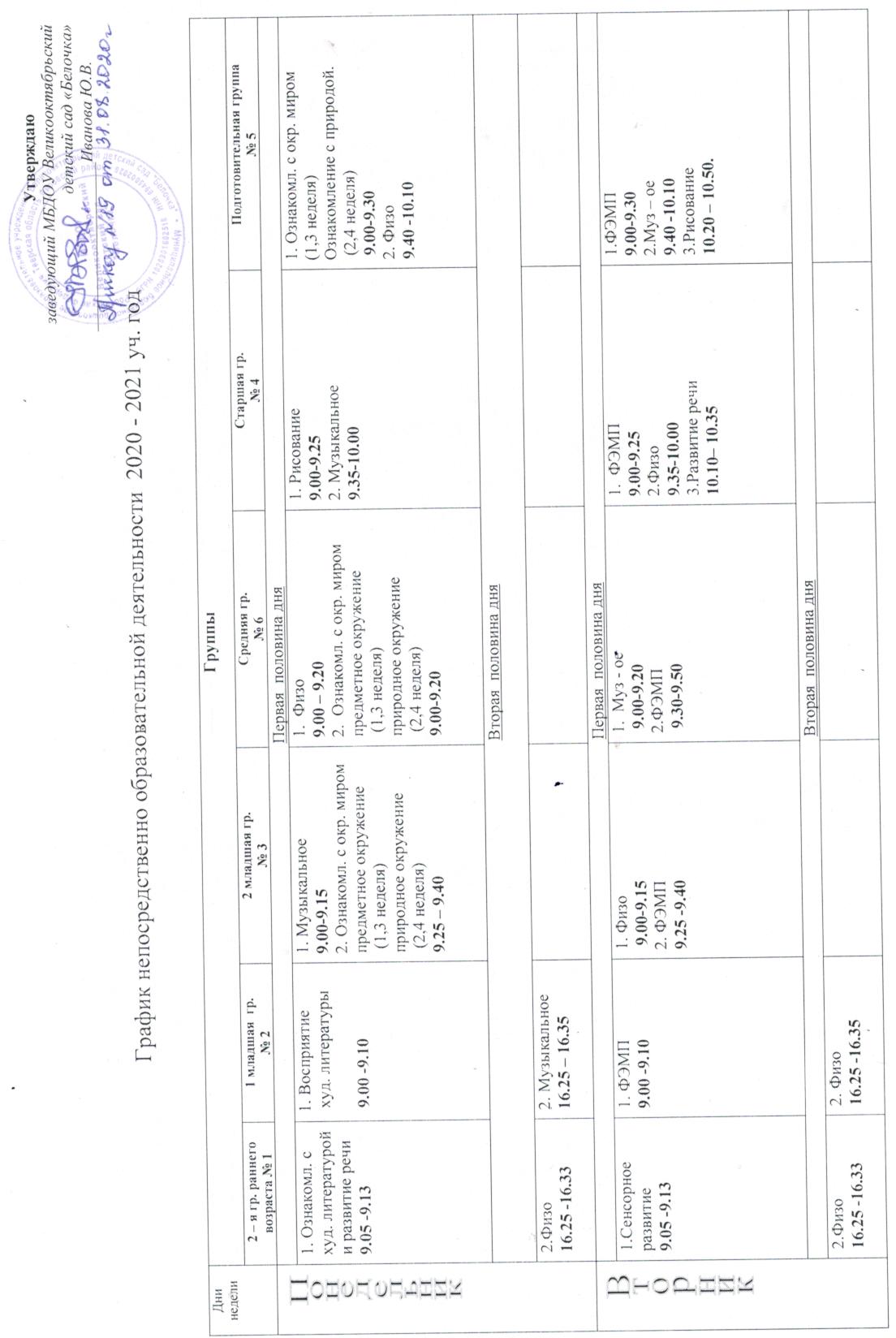 Объём  оптимально допустимой нагрузки НОД в день:2 группа раннего возраста – 8 - 10 мин.1 младшая группа – 10 мин.2 младшая группа- 30 мин.средняя группа – 40 мин. старшая группа  - 45 мин.подготовительная группа – 1, 5 час.количество занятий в неделю:2 группа раннего возраста – 9 1 младшая группа – 102 младшая группа- 10средняя группа – 11старшая группа  - 12подготовительная группа – 14                                                                                                              Первая  половина дня                                                                                                              Первая  половина дня                                                                                                              Первая  половина дня                                                                                                              Первая  половина дня                                                                                                              Первая  половина дня                                                                                                              Первая  половина дня1. ИЗО-деятельность(рисование)9.05 -9.13 1. Музыкальное9.00 – 9.101. Развитие речи 9.00-9.152. Физо  9.25.-9.40 1.   Аппликация (1,3 неделя)Лепка (2,4 неделя)   9.30-9.502.Физо 9.30-9.50 1.Лепка.(1- 3 нед.) Аппликация (2 – 4 нед.)9.00-9.252. Ознакомл. с окр. миромпредметное окружение (1,3 неделя)природное окружение (2,4 неделя)       9.35-10.003. Физо (на улице) 11.50 -12.151. Развитие речи  9.00-9.302.Лепка 9.40 -10.103.Физо (на улице)11.55 – 12.25                                                                                                                           Вторая  половина дня                                                                                                                           Вторая  половина дня                                                                                                                           Вторая  половина дня                                                                                                                           Вторая  половина дня                                                                                                                           Вторая  половина дня                                                                                                                           Вторая  половина дня2.Физо 16.25 -16.35                                                                                                                 Первая  половина дня                                                                                                                 Первая  половина дня                                                                                                                 Первая  половина дня                                                                                                                 Первая  половина дня                                                                                                                 Первая  половина дня                                                                                                                 Первая  половина дня1.Сенсорное развитие (развитие мелкой моторики рук)9.05 -9.131. Изо –деятельность (рисование, лепка) 9.00 -9.101..Муз – ое9.00-9.152.Аппликация (1-3 нед.), Лепка (2- 4 нед.))9.25. -9.401.   Физо9.00-9.202.  Развитие речи 9.30-9.501.Развитие речи9.00-9.252.Муз – ое  9.35-10.00 1.ФЭМП  9.00-9.302. Физо 9.40 -10.103. Аппликация (1,3 неделя)                                                                                                                            Вторая  половина дня                                                                                                                            Вторая  половина дня                                                                                                                            Вторая  половина дня                                                                                                                            Вторая  половина дня                                                                                                                            Вторая  половина дня                                                                                                                            Вторая  половина дня2.Физо 16.25 -16.332. Пзнават-речевое развитие16.25 -16.35                                                                                                                 Первая  половина дня                                                                                                                 Первая  половина дня                                                                                                                 Первая  половина дня                                                                                                                 Первая  половина дня                                                                                                                 Первая  половина дня                                                                                                                 Первая  половина дня1.Музыкально – двигательное развитие9.05 -9.131.Физо 9.00 -9.101.Рисование9.00-9.152.Физо ( на улице)11.45 -12.001.Муз – ое       9.00-9.202.Рисование 9.30 -9.501.  Рисование 9.00-9.252.Физо  9.35-10.001.Развитие речи 9.00-9.302.Муз – ое      9.40 -10.103.Рисование    10.20 – 10.50                                                                                                                Вторая  половина дня                                                                                                                Вторая  половина дня                                                                                                                Вторая  половина дня                                                                                                                Вторая  половина дня                                                                                                                Вторая  половина дня                                                                                                                Вторая  половина дня2.Конструиро -вание16.25 -16.332.Конструир-ние (аппликация)16.25 -16.35